АДМИНИСТРАЦИЯ  МУНИЦИПАЛЬНОГО  ОБРАЗОВАНИЯ  «КЕЗСКИЙ РАЙОН»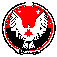 «КЕЗ ЁРОС» МУНИЦИПАЛ КЫЛДЫТЭТЛЭН АДМИНИСТРАЦИЕЗПОСТАНОВЛЕНИЕот 11 ноября 2016 года 									   № 1567пос. КезВ соответствии со статьей 144 Трудового кодекса Российской Федерации и на основании постановления Правительства Удмуртской Республики от 17 октября 2016 года № 438 «О внесении изменений в постановление Правительства Удмуртской Республики от 15 февраля 2010 года № 36 «Об утверждении Положения об оплате труда работников бюджетных, казённых учреждений Удмуртской Республики – централизованных бухгалтерий», ПОСТАНОВЛЯЮ:Внести в постановление Администрации муниципального образования «Кезский район» от 16 февраля 2016 года № 312 «Об утверждении Положения об оплате труда работников Муниципального учреждения  «Централизованная бухгалтерия учреждений культуры муниципального образования «Кезский район» следующие изменения:в Положении об оплате труда работников Муниципального учреждения  «Централизованная бухгалтерия учреждений культуры муниципального образования «Кезский район»таблицу  пункта 2 изложить в следующей редакции:«Таблица 1»;таблицу  пункта 7 изложить в следующей редакции:« Таблица 5»;подпункт 4 пункта 14 изложить в следующей редакции:« 4) ежемесячной надбавки за качество выполняемых работ – в размере 0,87 должностного оклада.»;подпункт 2 пункта 15 изложить в следующей редакции:«2) доплаты за работу с вредными и (или) опасными условиями труда – в минимальном размере, определенном Трудовым кодексом Российской Федерации;»;абзац  первый пункта 17 признать утратившим силу;Реализацию настоящего постановления, осуществлять в пределах средств, предусмотренных решением районного Совета депутатов муниципального образования «Кезский район» от 18.12.2015 г. № 330   «О бюджете муниципального образования «Кезский район» на 2016 год».Настоящее постановление вступает в силу с  01 декабря 2016 года.Глава муниципального образования «Кезский район»                                     			  		    	        И.О. БогдановПрофессиональная квалификационная группаКвалификационные уровнидолжностной оклад (рублей в месяц)Общеотраслевые должности первого уровня1 квалификационный уровень5040Общеотраслевые должности третьего уровня1 квалификационный уровень5050Общеотраслевые должности третьего уровня2 квалификационный уровень6355Общеотраслевые должности третьего уровня3 квалификационный уровень8075Общеотраслевые должности третьего уровня4 квалификационный уровень9805Общеотраслевые должности третьего уровня5 квалификационный уровень11535ПКГКвалификационный уровеньОклад (рублей в месяц)Общеотраслевые профессии рабочих первого уровня1 квалификационный уровень6000Общеотраслевые профессии рабочих первого уровня2 квалификационный уровень6010Общеотраслевые профессии рабочих второго уровня1 квалификационный уровень6020Общеотраслевые профессии рабочих второго уровня2 квалификационный уровень6030